Základní škola a gymnázium Vítkov, příspěvková organizace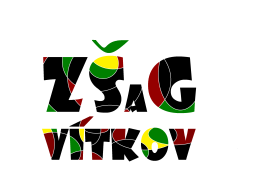 		Komenského 754, 749 01 Vítkov		tel: 556 300 779, e-mail: zsgvitkov@zsgvitkov.czPŘESTUP ŽÁKA Z JINÉ ŠKOLYŽádáme o přestup mého syna (mé dcery) 	datum narození 	 žáka (žákyně) třídy 	do Základní školy a gymnázia Vítkov, příspěvková organizace.Adresa školy, ze které žák přichází	 třída	Žák se učí cizímu jazyku	……… a povinně vol. předmětu		Bydliště žáka		Jméno zákonného zástupce žáka…………………………………………………………………………………...Telefonní spojení na zákonného zástupce žáka		Datum změny	V	 dne	podpis rodičůSchválení žádosti o přestup													podpis ředitelky